INSCRIPCIÓN CAMPAMENTOS URBANOS CORPUS 2022CONCEJALÍA EDUCACION, DEPORTES, JUVENTUD Y FESTEJOSFIRMA DEL SOLICITANTE Y LA AUTORIZACIÓN. PADRE/MADRE O TUTOR LEGAL (En caso de familias fraccionada, es imprescindible la firma de padre y madre)D/Dña.………………..………………………………………………………………………………………DNI………………………………………D/Dña.…………………..……………………………………………………………………………………DNI………………………………………Firma de los tutores legales:(obligatoria para validar la autorización)							Fecha:	NORMAS DE INSCRIPCIÓN CAMPAMENTO Edades de 3 (escolarizados en el curso 2021/2022) a 12 años cumplidos.Inscripciones a en la Oficina de Información Juvenil C/ Batres, 3 (junto al nido de la cigüeña).100 plazas.Si la persona que formaliza la inscripción no es el padre, madre o tutor, debe adjuntar una autorización del familiar que les ha delegado dicha inscripción.El pago se realizará a través de los siguientes medios:. • Por transferencia bancaria, nº de cuenta: ES09 0081 431151 0001227229.Para formalizar la plaza se deberá entregar la inscripción junto con el justificante de pago Una vez formalizada la inscripción y realizado el pago, sólo corresponderá la devolución del pago por causas de fuerza mayor tales como: enfermedad grave o situación familiar grave.	Para información adicional relativa a la protección de sus datos, por favor consulte https://www.ayto-arroyomolinos.org/aviso-legal-acceso-uso-y-tratamiento-de-datos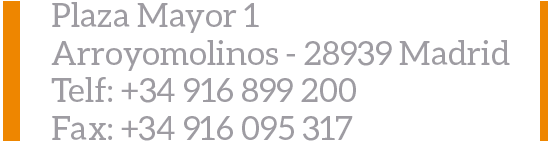 DÍAS 16 Y 17 DE JUNIO DE 2022INFORMACIÓN BÁSICA SOBRE LA PROTECCIÓN DE SUS DATOSINFORMACIÓN BÁSICA SOBRE LA PROTECCIÓN DE SUS DATOSResponsableAyuntamiento de ArroyomolinosFinalidadSolicitud del consentimiento para la toma de imágenes y grabaciones con fines de difusión y alta en la lista de difusión de información. LegitimaciónArt.6.1 a) RGPD Consentimiento del interesadoDestinatariosMedios de comunicaciónNo se prevé la transferencia internacional de datosDerechosAcceso, rectificación, supresión, oposición, limitación del tratamiento y, en su caso, portabilidad de los datos. Asimismo, puede interponer una reclamación a la autoridad de control (AEPD)ProcedenciaPropio interesado o su representante legal.Lugar ejercicio de derechos:Plaza Mayor nº1, 28939, Arroyomolinos, Madriddpd@ayto-arroyomolinos.org